Activité n°1 – Numération : additionner et soustraire des nombres décimaux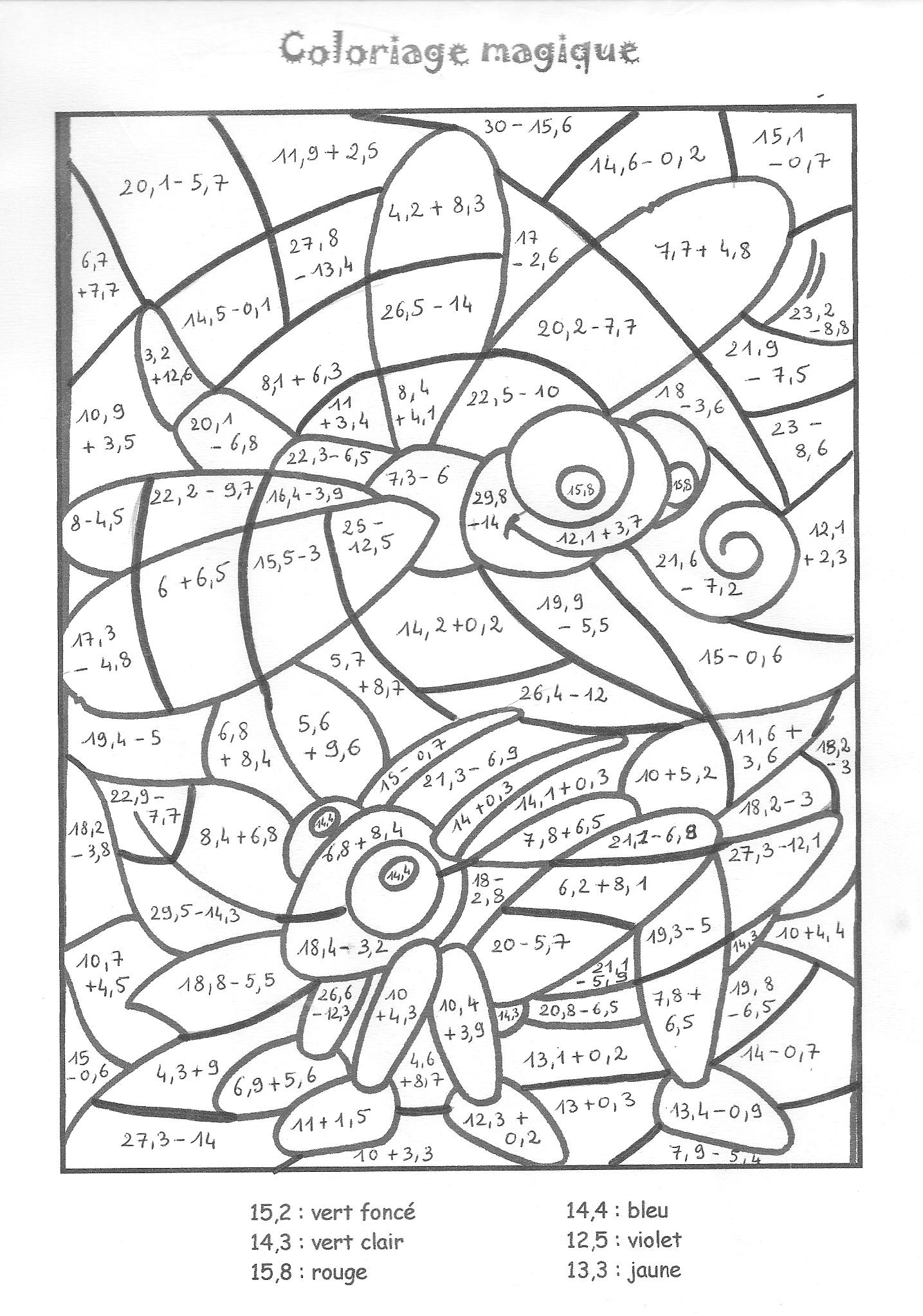 Activité n°2 – Sciences : Texte documentaire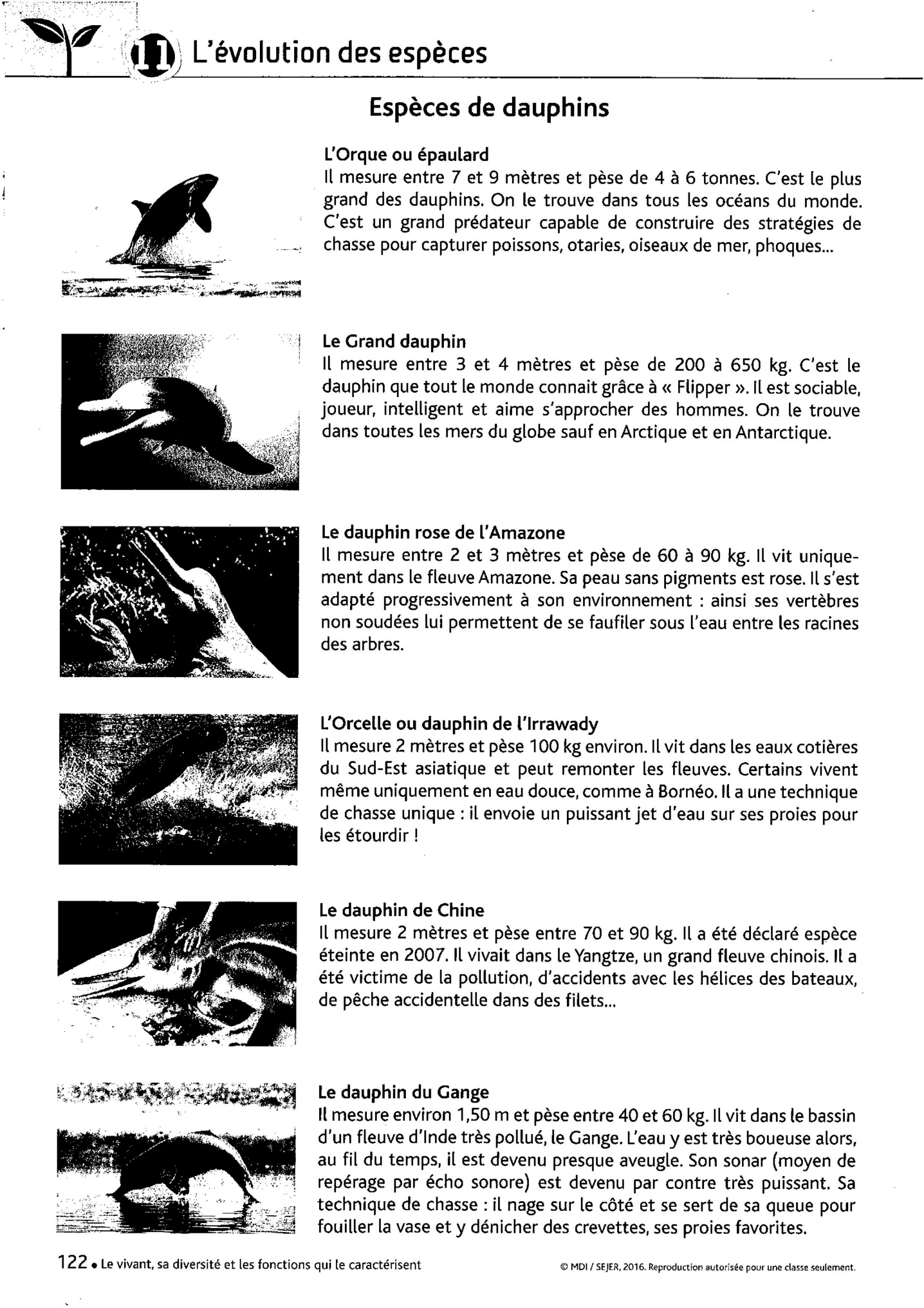 Sciences : Les questions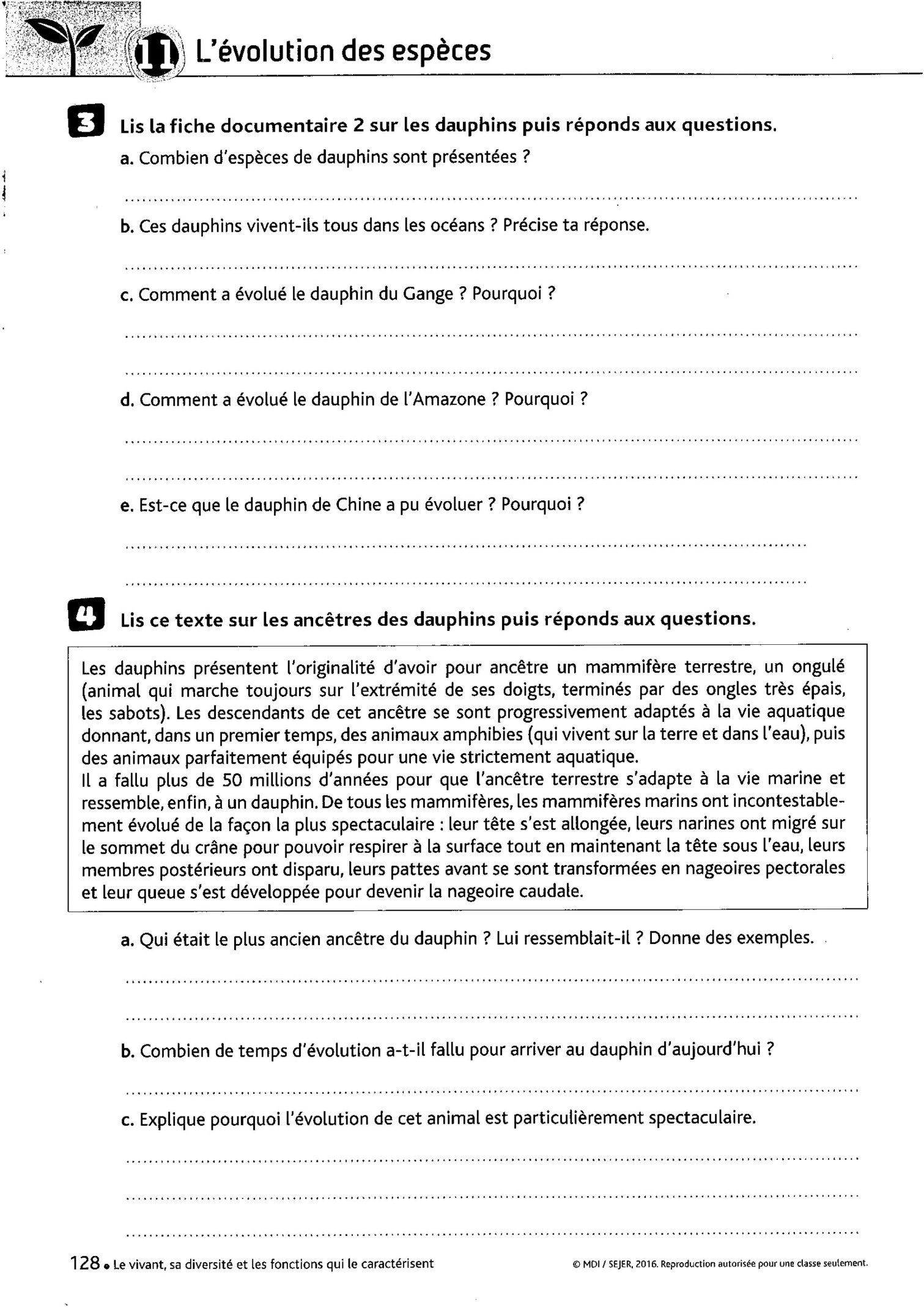 Activité n°3 – DictéeVoici plusieurs possibilités pour réaliser cette dictée de phrases. En fonction de votre enfant, vous pouvez :lui faire écrire l’intégralité de la dictéeou lui faire compléter la dictée à trou proposée ci-dessous.Tôt le matin, une lueur éclairait l’horizon ; plus tard, le soleil illuminait le ciel.Cette compagnie créa une chaine d’hôtels. On ne connaissait pas son nom.Elles avaient eu l’occasion de visiter un vieux château : il était affreux et sombre !Dictée à trou :Tôt le matin, ……………..........…….............……..……… l’horizon ; plus tard, ……….................................…..........…………………. le ciel.Cette……………………………………..................................................…….………………….  .…………...........................……….……….............................………….. son nom.…………………………………………………........…….....…… de visiter un vieux château : ……......…...........................………………….........................................………… !